С 07 по 08 ноября 2019 года инспектором контрольно-счетного отдела дано заключение на постановление администрации муниципального образования «Можгинское» «Об утверждении отчета об исполнении бюджета муниципального образования «Можгинское» за 9 месяцев 2019 года».Заключение на  постановление администрации муниципального образования «Можгинское» от 06.11.2019г. № 64 «Об утверждении отчета об исполнении  бюджета муниципального образования «Можгинское» за 9 месяцев 2019 года»  проводится  в соответствии с  Бюджетным кодексом Российской Федерации, положениями Федерального закона от 07.02.2011г.  №6-ФЗ «Об общих принципах организации и деятельности контрольно-счетных органов субъектов Российской Федерации и муниципальных образований» (в ред. изменений),  Федерального закона от 6 октября 2003г. № 131-ФЗ «Об общих принципах организации местного самоуправления в Российской Федерации» (в ред. изменений), Положением «О бюджетном процессе в муниципальном образовании «Можгинское», утвержденного Решением Совета депутатов муниципального образования «Можгинское» от 15.12.2017г. № 12.5, в ред. изменений, Уставом муниципального образования «Можгинское», Соглашением о передаче контрольно-счётному отделу муниципального образования «Можгинский район» полномочий контрольно-счётного органа муниципального образования «Можгинское» по осуществлению внешнего муниципального финансового контроля, утвержденного решением Совета депутатов муниципального образования «Можгинское» от 14.12.2018г. № 18.2,  Положением  о контрольно - счетном отделе муниципального образования «Можгинский район», утвержденным Решением Совета депутатов муниципального образования «Можгинский район» от 24.11.2011г.  № 37.6 (в ред. изменений), п. 2.4 плана работы контрольно-счётного отдела муниципального образования «Можгинский район» (далее – контрольно-счётный отдел) на 2019 год, утвержденного решением Совета депутатов муниципального образования «Можгинский район» от 12.12.2018г. № 22.12.Целью  экспертно - аналитического мероприятия является:  реализация закрепленных за контрольно-счетным отделом полномочий, регулярное информирование сельского Совета депутатов и главы сельского поселения  о ходе исполнения бюджета муниципального образования «Можгинское».Предметом экспертно-аналитического мероприятия явились: постановление администрации муниципального образования «Можгинское» (далее - администрация сельского поселения)  от  06.11.2019г. № 64 «Об утверждении отчета об исполнении  бюджета муниципального образования «Можгинское» за 9 месяцев 2019 года» (далее - Постановление № 64), отчет ф. 0503117 «Отчет об исполнении бюджета» (далее – Отчет ф. 0503117),  муниципальные правовые акты, материалы и документы финансово-экономических обоснований указанного постановления в части, касающейся доходных и расходных обязательств муниципального образования «Можгинское», иные распорядительные документы.Объекты экспертно-аналитического мероприятия:  администрация сельского поселения,  Управление финансов Администрации муниципального образования «Можгинский район».Бюджет муниципального образования «Можгинское» за 9 месяцев 2019 года исполнялся в соответствии с требованиями и нормами действующего бюджетного законодательства и  муниципальными правовыми актами.Согласно данных Отчета ф. 0503117 об исполнении бюджета сельского поселения за 9 месяцев 2019 года доходы поступили в сумме 4 512,8 тыс. руб., что составляет   72,8% от плановых бюджетных назначений, в том числе  налоговые и неналоговые  доходы в сумме 1 248,0 тыс. руб.  В структуре налоговых и неналоговых  доходов 75% уровень от плановых назначений  превышен  по   двум доходным источникам: по НДФЛ – 80,5% от плановых бюджетных назначений; ЕСН – 164,7%. По остальным доходным источникам процент исполнения от  50 до 64,4%. Безвозмездные поступления  при плане –  4 174,2 тыс. руб., исполнены в сумме  3 264,8 тыс. руб., что составляет 78,2%  от плановых  бюджетных назначений. Удельный вес в общем объеме доходов составил  72,3%. Безвозмездные  поступления  больше  аналогичного периода 2018 года на сумму 546,7 тыс. руб. Налоговая недоимка по налогам, сборам и иным обязательным платежам по состоянию на 01.10.2019г. в сравнении с аналогичным периодом прошлого года (276,2 тыс. руб.) увеличилась на 121,4 тыс. руб. (44%)  и  составила 397,6 тыс. руб.За 9 месяцев 2019г. расходы составили в сумме 3 973,8  тыс. руб. или  64,1% от плановых бюджетных ассигнований. В  структуре расходов бюджета  по четырем разделам сложился высокий процент исполнения расходов: по разделам «Национальная безопасность и правоохранительная деятельность» - 78,3% от плановых бюджетных ассигнований,  «Национальная экономика» - 80,1% от  плановых и 77,7% от уточненных бюджетных ассигнований;  «Культура и кинематография» - 100,0%, «Физическая культура и спорт» - 98,8% от плановых бюджетных ассигнований, т.е. с превышением 75% уровня. Низкий процент исполнения по разделам: «Общегосударственные вопросы» - 57,7% и «Национальная оборона» - 64% от плановых бюджетных ассигнований,  «Жилищно-коммунальное хозяйство» - 58,2 от  плановых и 59,3% от уточненных бюджетных ассигнований. За 9 месяцев 2019 года в сравнении с аналогичным периодом прошлого года,  по пяти  расходным источникам из восьми наблюдается увеличение расходов;  по трем -  уменьшение.Бюджет муниципального образования «Можгинское» за 9 месяцев 2019г. исполнен с профицитом  в размере  539,0 тыс. руб., что соответствует Отчету ф. 0503117По состоянию на 01.10.2019г. дебиторская задолженность отсутствует. Сумма кредиторской задолженности по состоянию на 01.10.2019г. в сравнении с началом года (1 057,0 руб.) увеличилась на 4 608,64 руб. и  составила 9 559,51 руб.  Просроченной дебиторской и кредиторской задолженности по состоянию на 01.10.2019 года не установлено.Проведенное экспертно-аналитическое мероприятие по  отчету об исполнении бюджета муниципального образования «Можгинское»  за 9 месяцев 2019г. предоставляет основания для независимого мнения о его  достоверности. Документы, подтверждающие изменение доходной базы и расходных обязательств, представлены в полном объеме. Замечания финансово-экономического характера отсутствуют.Контрольно-счетным отделом   предложен ряд мероприятий  в целях обеспечения полноты учета налогоплательщиков и увеличения доходной базы  бюджета сельского поселения.Представление по результатам экспертно-аналитического мероприятия не направлялось.исп.  инспектор  КСО  Е.В. Трефилова    08.11.2019г.КОНТРОЛЬНО-СЧЕТНЫЙ ОТДЕЛ
МУНИЦИПАЛЬНОГО ОБРАЗОВАНИЯ «МОЖГИНСКИЙ РАЙОН»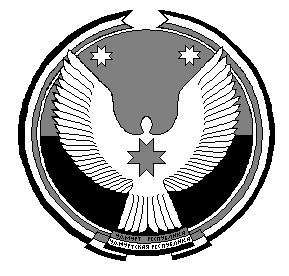 «МОЖГА  ЁРОС» МУНИЦИПАЛ  КЫЛДЫТЭЛЭН ЭСКЕРОНЪЯ НО ЛЫДЪЯНЪЯ  ЁЗЭТЭЗ